Starting school or nurseryUseful websites 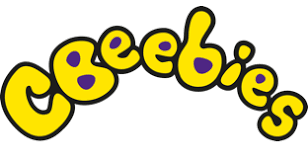 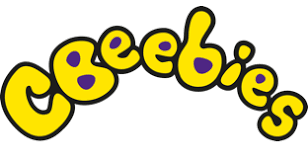 https://www.bbc.co.uk/cbeebies/curations/starting-school-curation  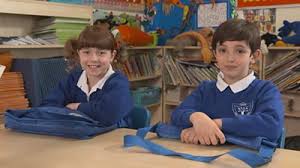 Lots of different sections, clips and tips to do with starting school, featuring cbeebies presenters and characters.These two sections may be especially useful:https://www.bbc.co.uk/cbeebies/grownups/starting-school-experiences  https://www.bbc.co.uk/cbeebies/joinin/independence-skills-for-starting-school  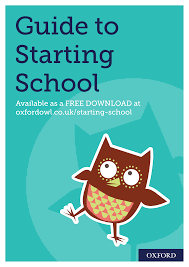 https://www.oxfordowl.co.uk/for-home/starting-school/  Some good activities, tips, ideas and book recommendations, but please don’t feel you have to buy all the books!https://www.foundationyears.org.uk/files/2015/03/4Children_ParentsGuide_2015_WEB.pdf  This is a guide for parents on supporting your child’s development, rather than being specifically to do with starting nursery / school, but has lots of really good information and ideas.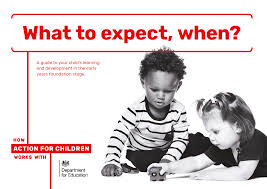 https://literacytrust.org.uk/family-zone/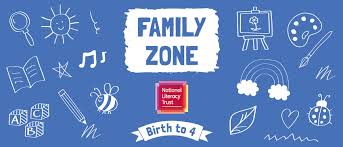 Some really lovely online books and activities linked to them. Also a guide to apps and other useful websites. A REALLY good website, with ideas for children of all ages.https://www.bbc.co.uk/tiny-happy-people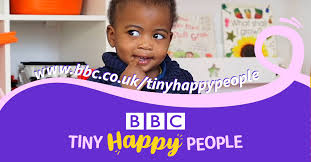 Another lovely website with all sorts of useful ideas and resources for under-fives.Especially useful:https://www.bbc.co.uk/tiny-happy-people/4-to-5-year-old-child-development-activitieshttps://www.bbc.co.uk/tiny-happy-people/nursery-rhymes-and-songs-collectionhttps://hungrylittleminds.campaign.gov.uk Lots of really practical and easy activity ideas for under-fives, plus advice on apps etc.https://ican.org.uk/i-cans-talking-point/parents/parent-faqs/Fact sheets focusing on different aspects of supporting children’s communication.Starting school or nurseryUseful books Keep an eye on the school twitter as we will be reading some of these out online and will post links!  @st_patricksThey will be added to other online storytelling posts at:https://www.youtube.com/channel/UCLhTjjD9_Pjx3kl-Y2iu3hg Miss O’Callaghan reading https://www.youtube.com/channel/UCNLf5qju3USUEdtz6NRIjKw Mrs Potts reading https://www.youtube.com/channel/UCEHySxJpuKeh3_3mEvMpRLg Mrs Davies reading Jellybean goes to school – by Margaret Roc and Laura HughesBiff, Chip and Kipper: starting school – by Roderick Hunt and Alex Brychta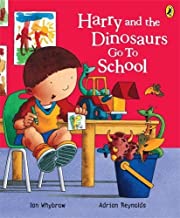 Harry and the dinosaurs go to school 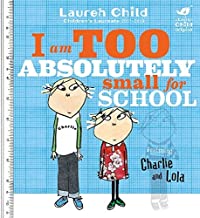 – by Ian Whybrow and Adrian ReynoldsI am too absolutely small for school (Charlie and Lola) – by Lauren ChildTopsy and Tim start school – by Jean and Gareth AdamsonCome to school too, Blue kangaroo! – by Emma Chichester-ClarkUsborne first experiences: Going to school – by Anna Civardi and Stephen CartwrightMax and Millie start school (Usborne) – by Felicity Brooks and Desideria GuicciardiniNever take a bear to school – by Mark Sperring and Britta Teckentrup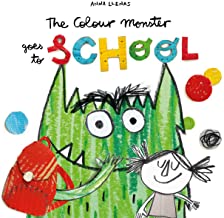 The colour monster goes to school – by Anna Llenas The Koala who could – by Rachel Bright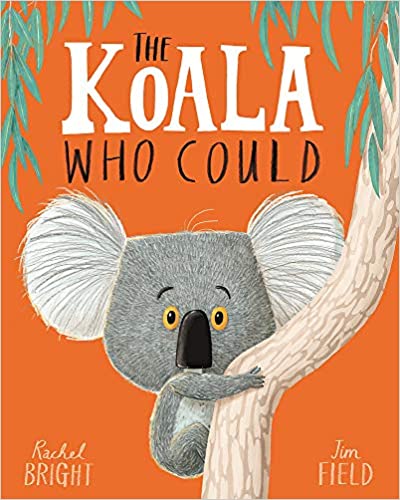 (This lovely book is about dealing with worry and change)